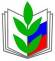 Профсоюз работников народного образования и науки Российской Федерации(ОБЩЕРОССИЙСКИЙ ПРОФСОЮЗ ОБРАЗОВАНИЯ)Краснодарская краевая территориальная организацияАпшеронская районная организация ПрофсоюзаПОЛОЖЕНИЕоб Апшеронской районной территориальной организации Профсоюзаработников народного образования и науки Российской Федерацииразработано в соответствии с Уставом Профсоюза,                        Общим положением о территориальной организации Профсоюза работников народного образования и науки РФ                                                      Принято на конференции                                                     Апшеронской районной                                                         территориальной организации                                                         Профсоюза работников                                                      народного образования и науки РФ                                                     от 19.02.1997 года,                                                     с изменениями и дополнениями                                                      в новой редакции 2011 годаI. ОБЩИЕ ПОЛОЖЕНИЯ1.1.  Положение  об Апшеронской районной территориальной организации Профсоюза работников народного образования и науки Российской Федерации (Далее –  положение) разработано в соответствии  с пунктом 4 статьи 1   Устава Профсоюза работников народного образования и науки Российской Федерации (далее – Устав Профсоюза) и является внутрисоюзным нормативным правовым актом территориальной организации Профсоюза, который действует в соответствии и наряду с Уставом Профсоюза. 1.2. Апшеронская районная территориальная организация Профсоюза работников народного образования и науки Российской Федерации (Далее – территориальная организация Профсоюза) является структурным звеном Профсоюза и Краснодарской краевой территориальной организации Профсоюза работников народного образования и науки Российской Федерации. 1.3. Территориальная организация Профсоюза – добровольное объединение членов Профсоюза, состоящих на учете в первичных профсоюзных организациях, действующее на территории     муниципального образования Апшеронский район и в соответствии с пунктом 7 Устава Профсоюза являющееся местной организацией Профсоюза.1.4. Территориальная организация Профсоюза создается по решению учредительной профсоюзной конференции на основании постановления президиума краевого комитета Краснодарской краевой территориальной организации Профсоюза.1.5. Территориальная организация Профсоюза действует на основании Устава Профсоюза, Общего положения, иных нормативных правовых актов Профсоюза, руководствуется в своей деятельности законодательством Российской Федерации, Краснодарского края, решениями руководящих органов  Краснодарской краевой территориальной организации Профсоюза и Профсоюза. 1.6. Территориальная  организация  Профсоюза  независима  в своей   деятельности  от  органов  исполнительной  власти,  органов  местного  самоуправления,  работодателей и их объединений (союзов, ассоциаций), политических партий и других общественных объединений, им не подотчетна и не подконтрольна, взаимоотношения с ними строит на основе социального партнерства, диалога и сотрудничества. Организация Профсоюза на основании ст. 5 ФЗ «О профессиональных союзах, их правах и гарантиях деятельности» не допускает вмешательства  органов  государственной  власти, органов  местного  самоуправления  и  их  должностных  лиц  в  деятельность  территориальной  организации Профсоюза, за исключением случаев, предусмотренных  законодательством  Российской Федерации. 1.7. Территориальная организация Профсоюза свободно распространяет информацию о своей деятельности, имеет право на организацию и проведение собраний, митингов, шествий, демонстраций, пикетирования, забастовок и других коллективных действий, используя их как средство защиты социально-трудовых прав и профессиональных интересов членов Профсоюза.1.8. Решение о необходимости государственной регистрации территориальной организации Профсоюза в качестве юридического лица принимается конференцией организации Профсоюза по согласованию с президиумом краевого комитета Профсоюза.1.9. Правоспособность территориальной организации Профсоюза как юридического лица возникает с момента ее государственной  регистрации  в  территориальном  органе юстиции по месту нахождения  организации  Профсоюза.  Права  и  обязанности  юридического лица  от  имени  территориальной  организации  Профсоюза осуществляет комитет, а также президиум, председатель территориальной организации Профсоюза (по решению комитета), действующие в пределах, установленных законодательством, Уставом Профсоюза,  Общим положением. Территориальная организация Профсоюза, получившая статус юридического лица, имеет счета в банках, печать с полным наименованием организации на русском языке, бланки (штампы), соответствующие единым образцам, утверждаемым президиумом краевого комитета Профсоюза.1.10. При необходимости по решению президиума краевого комитета Профсоюза  в территориальной организации Профсоюза может вводиться представитель Профсоюза, действующий в соответствии с Положением о представителе, утверждаемом президиумом краевого комитета Профсоюза. II. ОСНОВНЫЕ ПОНЯТИЯ, ПРИМЕНЯЕМЫЕ В ПОЛОЖЕНИИВ  настоящем  Положении  применяются  следующие основные понятия: Член Профсоюза – лицо (работник, обучающийся, временно не работающий, пенсионер), вступившее в Профсоюз и состоящее на учете в первичной организации Профсоюза.Первичная профсоюзная организация – добровольное объединение членов Профсоюза, работающих, обучающихся, как правило, в одной  организации системы образования. Профсоюзный орган – орган, образованный в соответствии с Уставом Профсоюза и Общим положением. Профсоюзные кадры (профсоюзные работники) - лица, находящиеся в штате и состоящие в трудовых отношениях с Профсоюзом, организацией Профсоюза. Профсоюзный актив – члены Профсоюза, выполняющие профсоюзную работу и не состоящие в трудовых отношениях с Профсоюзом, организацией Профсоюза.Вышестоящие профсоюзные органы:для выборных органов первичной профсоюзной организации - выборные органы территориальной (местной) организации Профсоюза;для выборных органов территориальной (местной) организации Профсоюза – выборные органы территориальной региональной организации Профсоюза – Краснодарская краевая территориальная организация Профсоюза;Работник – физическое лицо, работающее в организации системы образования на основе трудового договора. Работодатель – физическое лицо либо юридическое лицо (организация системы образования), вступившее в трудовые отношения с работником. В случаях, установленных федеральным законодательством, в качестве работодателя может выступать иной субъект, наделенный правом заключать трудовые договоры.Представители работодателя – руководитель организации системы образования или уполномоченные им лица в соответствии с Трудовым кодексом Российской Федерации, законами, иными нормативными правовыми актами, учредительными документами организации системы образования и локальными нормативными актами.Профсоюзный стаж – общий период пребывания в Профсоюзе, исчисляемый со дня подачи заявления о вступлении в Профсоюз.Ротация – постепенная, последовательная замена членов  выборных коллегиальных исполнительных органов организаций Профсоюза и Профсоюза,  осуществляемая в порядке, устанавливаемом в соответствии  с Уставом Профсоюза, Общим положением.III. ЦЕЛИ, ЗАДАЧИ И ПРИНЦИПЫ ДЕЯТЕЛЬНОСТИ ТЕРРИТОРИАЛЬНОЙ ОРГАНИЗАЦИИ ПРОФСОЮЗА3.1. Цели и задачи: представительство и защита индивидуальных и коллективных социально-трудовых,  профессиональных,  экономических и иных прав и интересов членов Профсоюза; реализация прав членов Профсоюза, первичных организаций Профсоюза на представительство в коллегиальных  органах  управления;  содействие созданию  условий  для повышения  жизненного  уровня  членов  Профсоюза  и их семей.3.2. Основные принципы деятельности:приоритет положений  Устава Профсоюза при принятии решений;добровольность вступления в Профсоюз и выхода из него, равенство прав и обязанностей членов Профсоюза;солидарность, взаимопомощь и ответственность организаций Профсоюза перед членами Профсоюза и Профсоюзом за  реализацию уставных целей и задач;коллегиальность в работе организаций Профсоюза, выборных профсоюзных органов и личная ответственность избранных в них членов Профсоюза;гласность и открытость в работе организаций Профсоюза и  выборных профсоюзных органов;обязательность выполнения решений профсоюзных органов, принятых в пределах полномочий; уважение мнения каждого члена Профсоюза при принятии решений;  выборность, регулярная сменяемость профсоюзных органов и их отчетность  перед членами Профсоюза;самостоятельность организаций Профсоюза и их выборных органов в принятии решений в пределах своих полномочий;соблюдение финансовой дисциплины;сохранение профсоюзного стажа за членами профсоюзов, входящих в Федерацию Независимых Профсоюзов России, и перешедших на работу или учебу в организацию системы образования.  IV. ПРАВА И ОБЯЗАННОСТИ ТЕРРИТОРИАЛЬНОЙ ОРГАНИЗАЦИИ ПРОФСОЮЗА4.1. Основные права:обращаться в органы местного самоуправления или в суд для разрешения споров, связанных с деятельностью территориальной организации Профсоюза, первичных профсоюзных организаций и защиты  прав и интересов членов Профсоюза;вносить предложения и участвовать в деятельности   профсоюзных органов краевой организации Профсоюза по разработке и заключению отраслевого соглашения по учреждениям отрасли образования и науки Краснодарского края, других соглашений, контролировать их выполнение;представлять интересы работников при проведении коллективных переговоров о заключении и изменении отраслевого краевого, районного   соглашений, при разрешении коллективных трудовых споров по поводу заключения или изменения соглашения, а также при формировании и осуществлении деятельности районной отраслевой комиссии по регулированию социально-трудовых отношений;обращаться в  профсоюзные органы краевой организации Профсоюза с ходатайством о защите прав и интересов членов Профсоюза в государственных органах законодательной (представительной), исполнительной и судебной власти;участвовать в разработке предложений профсоюзных органов краевой организации Профсоюза к проектам законов и других нормативных правовых актов, затрагивающих социально-трудовые права работников и социальные права студентов (обучающихся);обращаться в  профсоюзные органы краевой организации Профсоюза с предложениями об организации массовых акций, в том числе проведении митингов, демонстраций, шествий, пикетирования, объявлении забастовки, а также о поддержке Профсоюзом коллективных действий, проводимых территориальной организацией Профсоюза;вносить проекты документов и предложения на рассмотрение  профсоюзных органов краевой организации Профсоюза, получать информацию о результатах их рассмотрения;обращаться в  профсоюзные органы  краевой организации Профсоюза  для получения консультаций, помощи и поддержки;делегировать своих представителей в профсоюзные органы краевой организации Профсоюза, отзывать и заменять их;вносить предложения по кандидатурам руководителей краевой,  территориальной организации Профсоюза и Профсоюза;пользоваться имуществом Профсоюза  в установленном законодательством и Уставом Профсоюза порядке;осуществлять прием и исключение из Профсоюза в случаях, предусмотренных  Уставом Профсоюза;принимать решение о размере отчисления членских профсоюзных взносов  на осуществление своей деятельности; принимать участие в разработке различных программ, создании и деятельности профсоюзных фондов;использовать возможности краевой,   территориальной организации Профсоюза и Профсоюза для обучения профсоюзных кадров и актива, получения и распространения необходимой информации;вносить предложения в краевой комитет Профсоюза Краснодарской краевой территориальной организации Профсоюза о награждении членов Профсоюза грамотами, знаками отличия краевой  территориальной организации Профсоюза и Профсоюза;4.2. Основные обязанности:выполнять Устав Профсоюза и решения вышестоящих профсоюзных органов;проводить работу по организационному укреплению Профсоюза и созданию новых первичных профсоюзных организаций;содействовать заключению и выполнению коллективных договоров, отраслевых и иных соглашений;поддерживать деятельность Профсоюза, проявлять солидарность и принимать участие в организации и проведении коллективных действий Профсоюза;обеспечивать выполнение решений по перечислению членских профсоюзных взносов на осуществление деятельности краевой территориальной организации Профсоюза и Профсоюза в соответствии с установленным порядком, сроками и размерами;представлять в  краевой комитет Профсоюза данные о численности членов Профсоюза, количестве организаций Профсоюза, иные статистические сведения и отчеты, устанавливаемые вышестоящими профсоюзными органами;вносить на рассмотрение конференций, выборных коллегиальных органов вопросы, рекомендованные  краевым комитетом Профсоюза;не допускать действий, наносящих вред и причиняющих ущерб Профсоюзу. V. ЧЛЕНСТВО В ПРОФСОЮЗЕ5.1. Членство в Профсоюзе:5.1.1. Членом Профсоюза может быть каждый работник организации системы образования, признающий Устав Профсоюза и уплачивающий членские взносы.Членами Профсоюза могут быть:лица, осуществляющие трудовую деятельность в организациях системы образования;лица, обучающиеся в образовательных учреждениях профессионального образования, достигшие возраста 14 лет; (пункт для территориальных организаций, в которых на учете находятся СПО)лица, осуществляющие трудовую деятельность в организациях Профсоюза и Профсоюзе; работники, временно прекратившие трудовую деятельность, на период сохранения трудовых отношений;работники, уволенные в связи с сокращением численности или штата, ликвидацией организации системы образования на период трудоустройства, но не более 6 месяцев;неработающие пенсионеры, сохранившие связь с Профсоюзом и состоящие на учете в первичной профсоюзной организации;5.1.2. Профсоюзное членство сохраняется за лицом, заключившим договор  о работе (учебе) на иностранном или совместном предприятии в организации системы образования  за рубежом, при условии  возвращения в организацию системы  образования после истечения срока договора.5.1.3. Члены Профсоюза имеют равные права и обязанности.5.1.4. Член Профсоюза не может одновременно состоять в других профсоюзах  по основному месту работы или учебы.5.2. Прием в Профсоюз и прекращение членства в Профсоюзе:5.2.1. Прием в Профсоюз производится по личному заявлению, поданному в письменной форме в первичную профсоюзную организацию, а в случае отсутствия в организации системы образования первичной профсоюзной организации - в  территориальную организацию Профсоюза. 5.2.2. Принятому в Профсоюз, выдается членский  билет единого  образца,   который удостоверяет членство в Профсоюзе и хранится у члена Профсоюза.5.2.3. Прием в Профсоюз оформляется постановлением профсоюзного комитета первичной  организации или президиума райкома Профсоюза.5.2.4.  Профсоюзное членство, профсоюзный стаж исчисляются со дня подачи заявления о вступлении в Профсоюз. За лицами, ранее состоявшими в профсоюзах, входящих в Федерацию Независимых Профсоюзов России, и перешедших на  работу  в  организацию системы образования, сохраняется профсоюзный стаж.5.2.5. Членство в Профсоюзе прекращается в случаях:добровольного выхода из Профсоюза на основании личного заявления;прекращения трудовых отношений с организацией системы образования, отчисления обучающегося из образовательного учреждения; выхода на пенсию, если пенсионер не изъявил желания остаться на профсоюзном учете в первичной профсоюзной организации;исключения из  Профсоюза;смерти члена Профсоюза.5.2.6 Выход из Профсоюза осуществляется добровольно и производится по личному заявлению в первичную профсоюзную организацию.При прекращении профсоюзного членства член  Профсоюза сдает профсоюзный билет  в профком первичной профсоюзной организации для последующего уничтожения по акту.Членство в Профсоюзе прекращается со дня подачи заявления о выходе из Профсоюза и оформляется постановлением профкома первичной профсоюзной организации. 5.2.7. Лицо,  прекратившее членство в Профсоюзе, теряет право на профсоюзную защиту, пользование общим профсоюзным имуществом и льготами. Сумма уплаченных им взносов в Профсоюз не возвращается.5.2.8. Лицо, исключенное из Профсоюза, может быть вновь принято в Профсоюз на общих основаниях, но не ранее  чем через год, а лицо, вышедшее из Профсоюза, может быть вновь принято в Профсоюз на общих основаниях. Профсоюзный стаж в этих случаях исчисляется с момента повторного принятия в Профсоюз.5.3. Учет членов Профсоюза:5.3.1. Член Профсоюза состоит на учете в первичной профсоюзной организации, как правило, по месту основной работы.5.3.2.  В случае отсутствия в организации системы образования первичной организации Профсоюза,  решение о постановке на учет в другую первичную профсоюзную организацию принимает президиум комитета Профсоюза. 5.3.3. Учет членов Профсоюза ведется профсоюзным комитетом первичной организации Профсоюза в форме журнала  и  учетной карточки в бумажном и  электронном виде в соответствии с рекомендациями краевого комитета Профсоюза.VI. ПРАВА, ОБЯЗАННОСТИ И ОТВЕТСТВЕННОСТЬЧЛЕНА ПРОФСОЮЗА6.1. Член Профсоюза имеет право:на защиту Профсоюзом его социальных, трудовых, профессиональных прав и интересов;пользоваться преимуществами и льготами в результате заключения Профсоюзом и его организациями коллективных договоров и соглашений; получать помощь Профсоюза в защите своих трудовых, экономических, социальных прав и интересов, в том числе бесплатную юридическую помощь по вопросам, относящимся к деятельности Профсоюза, а также поддержку при прохождении медицинской экспертизы в случае  утраты трудоспособности;участвовать в деятельности Профсоюза, вносить предложения по совершенствованию нормативных правовых и иных актов, регулирующих гарантии в сфере социально-трудовых, профессиональных и других прав и  интересов;выдвигать инициативы по реализации целей и задач Профсоюза, вносить предложения в профсоюзные органы;принимать участие в разработке, обсуждении и принятии решений, высказывать и отстаивать свое мнение, получать информацию о деятельности Профсоюза;обращаться в профсоюзные органы с вопросами, относящимися к их компетенции, и получать ответ по существу своего обращения;избирать и быть избранным делегатом на профсоюзные конференции и съезды, в выборные профсоюзные органы;участвовать в заседании профсоюзного комитета, на котором рассматривается его заявление или предложение, вопросы выполнения им уставных требований;пользоваться средствами профсоюзных фондов в соответствии с их положениями, услугами кредитных союзов,  других организаций в соответствии с их уставными документами;получать материальную помощь и заёмные средства (если таковые имеются) в  порядке и размерах, устанавливаемых  выборным коллегиальным профсоюзным органом территориальной организации с учетом профсоюзного стажа;пользоваться оздоровительными, культурно-просветительными учреждениями и спортивными сооружениями Профсоюза на льготных условиях с учетом профсоюзного стажа;добровольно выйти из Профсоюза на основании личного заявления.6.2. Член Профсоюза обязан:соблюдать Устав Профсоюза,  выполнять решения профсоюзных органов;выполнять обязанности, предусмотренные коллективными договорами, соглашениями;поддерживать деятельность Профсоюза, участвовать в работе первичной профсоюзной организации, выполнять возложенные на него профсоюзные обязанности и поручения;состоять на учете в первичной профсоюзной организации  по основному месту работы, учебы или по решению  территориальной организации Профсоюза – в другой первичной профсоюзной организации; своевременно и в установленном размере уплачивать членские взносы;проявлять солидарность и участвовать в коллективных действиях Профсоюза и его организаций;участвовать в собрании первичной профсоюзной организации (профгруппы), а в случае избрания делегатом – в работе конференций, съезда Профсоюза;способствовать росту авторитета Профсоюза, не допускать действий, наносящих вред Профсоюзу и его организациям.6.3. Поощрение членов Профсоюза:6.3.1. За активное участие в деятельности Профсоюза члены Профсоюза могут отмечаться  следующими видами поощрений: объявление благодарности; премирование; награждение ценным подарком;награждение почетными грамотами и другими знаками отличия в Профсоюзе;иные поощрения. 6.3.2. Члены Профсоюза могут быть представлены в установленном порядке к награждению почетными грамотами и знаками отличия ФНПР, профсоюзных объединений (ассоциаций), к государственным и отраслевым наградам, присвоению почетных званий.6.4. Ответственность членов Профсоюза:6.4.1. За невыполнение уставных обязанностей, а также за действия, наносящие вред авторитету и единству Профсоюза, к члену Профсоюза могут быть применены следующие меры общественного воздействия: выговор;предупреждение об исключении из Профсоюза; исключение из Профсоюза.6.4.2. Исключение из Профсоюза применяется в случаях:неуплаты членских взносов в порядке, установленном Профсоюзом, без уважительной причины в течение трех месяцев;систематического неисполнения членом Профсоюза без уважительных причин обязанностей, возложенных на него настоящим Уставом, если ранее он был предупрежден об исключении из Профсоюза; совершения действий, наносящих вред,  либо ущерб Профсоюзу или его организациям.6.4.3. Решение о применении  взыскания принимается собранием первичной организации Профсоюза, профсоюзным комитетом первичной организации, президиумом профсоюзного органа территориальной организации Профсоюза  в присутствии члена Профсоюза.В случае отказа члена Профсоюза присутствовать  или неявки без уважительной причины, вопрос о применении меры общественного воздействия может рассматриваться в его отсутствие.6.4.4. Решение о применении взыскания к члену Профсоюза считается принятым, если за него проголосовало не менее двух третей присутствующих на собрании, заседании выборного коллегиального профсоюзного органа при наличии кворума. VII. СТРУКТУРА, ОТЧЁТЫ И ВЫБОРЫ,ПРОФСОЮЗНЫЕ КАДРЫ7.1. Территориальная организация Профсоюза строится по производственно-территориальному принципу и  решает вопросы своей структуры по согласованию с краевым комитетом Профсоюза.7.2. Отчеты и выборы профсоюзных органов в территориальной организации Профсоюза проводятся  не реже 1 раза в 5 лет.7.3. Дата созыва отчетно-выборной конференции и повестка дня сообщаются  не позднее, чем за месяц.7.4. Выборы контрольно-ревизионной комиссии, председателя территориальной организации Профсоюза проводятся одновременно с выборами комитета территориальной организации Профсоюза в единые сроки, определяемые президиумом краевого комитета Профсоюза.7.5. Работа с профсоюзными кадрами и активом осуществляется путем подбора  и работы с резервом, обеспечения систематического обучения и повышения квалификации, реализации мер социальной защиты профсоюзных работников.7.6. Наименование должностей, нормативы численности штатных профсоюзных работников, порядок организации и условия оплаты труда   штатных профсоюзных работников утверждаются президиумом комитета территориальной организации Профсоюза по согласованию с президиумом краевого комитета Профсоюза на основе рекомендаций Центрального Совета Профсоюза.VIII. ОРГАНЫ ТЕРРИТОРИАЛЬНОЙОРГАНИЗАЦИИ ПРОФСОЮЗА8.1. Органами территориальной организации Профсоюза являются: конференция – высший руководящий орган;комитет территориальной организации Профсоюза – выборный коллегиальный постоянно действующий руководящий орган;президиум – выборный коллегиальный исполнительный орган;председатель территориальной организации Профсоюза – выборный единоличный исполнительный орган;контрольно-ревизионная комиссия – контрольно-ревизионный орган.8.2. Конференция:Конференция является высшим руководящим органом  территориальной (местной)  организации Профсоюза.8.2.1. Полномочия конференции: определяет направления деятельности территориальной организации Профсоюза;заслушивает отчеты выборных органов территориальной организации Профсоюза по всем направлениям их деятельности и о выполнении решений конференций и даёт оценку их деятельности;утверждает положение о территориальной организации Профсоюза, вносит в него изменения и дополнения;формирует путем избрания и (или) прямого делегирования комитет территориальной организации Профсоюза, принимает решение об образовании президиума, избирает председателя территориальной организации Профсоюза, контрольно-ревизионную комиссию и принимает решение о досрочном прекращении их полномочий; избирает делегатов на конференцию краевой  организации Профсоюза,  выдвигает своих представителей в выборные профсоюзные органы согласно норме представительства, устанавливаемой краевым комитетом Профсоюза;принимает решения о реорганизации, прекращении деятельности  и ликвидации территориальной организации Профсоюза по предварительному согласованию с краевым комитетом Профсоюза;решает другие вопросы деятельности территориальной организации Профсоюза;может делегировать отдельные полномочия комитету территориальной организации Профсоюза.8.2.2. Конференция  территориальной  организации  Профсоюза, созывается по мере необходимости, но не реже одного раза в пять лет. 8.2.3. Решение о дате, предполагаемой повестке дня и месте проведения конференции объявляется не позднее, чем за месяц до ее проведения. 8.2.4. Норму представительства и порядок избрания делегатов на конференцию устанавливает  комитет  территориальной  организации Профсоюза. 8.2.5. Конференция территориальной организации Профсоюза  считается  правомочной  (имеет  кворум)  при  участии в ее работе не менее двух третей от числа избранных делегатов.8.2.6. Председатель территориальной организации Профсоюза,  его  заместитель,  председатель контрольно-ревизионной  комиссии  территориальной организации Профсоюза являются делегатами конференции по должности. 8.2.7. Решение  конференции  территориальной  организации  Профсоюза  принимается  большинством  голосов  делегатов,  при  наличии  кворума, если иное не предусмотрено Уставом Профсоюза и Общим положением.8.2.8. Решение по вопросам досрочного прекращения полномочий комитета, президиума, председателя, контрольно-ревизионной комиссии территориальной организации Профсоюза считается принятым, если за него проголосовало не менее двух третей делегатов конференции, при наличии кворума.8.2.9. Форма  голосования  при  принятии  решений  (тайное или открытое) определяется делегатами конференции.8.2.10. Решение конференции принимается в форме постановления. Заседание протоколируется, срок текущего хранения протоколов – до минования надобности, но не менее пяти лет.8.2.11. Внеочередная профсоюзная конференция может проводиться по решению комитета, по требованию не менее одной трети первичных профсоюзных организаций, входящих в структуру территориальной организации Профсоюза, или по требованию президиума краевого комитета Профсоюза.8.2.12. Комитет  в срок не позднее пятнадцати календарных дней со дня предъявления требования обязан принять решение о дате созыва  внеочередной конференции. 8.3. Комитет: Комитет  является выборным коллегиальным постоянно действующим руководящим органом территориальной организации Профсоюза. 8.3.1. Полномочия комитета:осуществляет руководство текущей деятельностью территориальной организации Профсоюза, координирует работу первичных организаций Профсоюза, входящих в структуру, по выполнению решений конференции и вышестоящих профсоюзных органов, оказывает им методическую, организационную, правовую и иную помощь и поддержку;принимает решение о созыве конференции, устанавливает дату, место проведения и вносит предложения по повестке дня;принимает решение о вступлении в переговоры по заключению отраслевого районного  соглашения, осуществляет контроль за его выполнением;представляет интересы работников при проведении коллективных переговоров о заключении и изменении отраслевого районного  соглашения, при разрешении коллективных трудовых споров по поводу заключения или изменения соглашения, а также при формировании и осуществлении деятельности районной отраслевой комиссии по регулированию социально-трудовых отношений;выдвигает и направляет работодателю или его представителю требования, участвует в формировании и работе примирительных органов, объявляет и возглавляет забастовки, принимает решения об их приостановке, возобновлении и прекращении, а также координирует эти действия;организует и проводит коллективные действия работников в поддержку их требований;осуществляет профсоюзный контроль за соблюдением работодателями и их представителями трудового законодательства, включая законодательство об охране труда, иных нормативных правовых актов, содержащих нормы трудового права;осуществляет руководство деятельностью  уполномоченных лиц  по охране труда и других уполномоченных, организует их обучение;участвует в формировании и реализации  муниципальных программ занятости и социального развития;направляет представителей для участия в управлении муниципальными фондами социальной направленности, а также осуществляет профсоюзный контроль за использованием средств этих фондов;информирует краевой комитет Профсоюза о вопросах, требующих решения на местном уровне;участвует в выборных кампаниях в соответствии с решениями президиума краевого комитета Профсоюза и Исполкома Профсоюза;обращается в краевой комитет Профсоюза по вопросу о досрочном прекращении полномочий и освобождении от занимаемой должности председателя по основаниям, предусмотренным законодательством, и в случае неоднократного нарушения им Устава Профсоюза и неисполнения решений вышестоящих профсоюзных органов;принимает решение о создании, реорганизации, ликвидации и прекращении деятельности первичной профсоюзной организации, входящую в структуру территориальной  организации Профсоюза по согласованию с президиумом краевого комитета Профсоюза;вносит на рассмотрение конференции вопросы реорганизации, прекращения деятельности и ликвидации территориальной организации Профсоюза после предварительного согласования с президиумом краевого комитета Профсоюза;устанавливает сроки и порядок проведения отчетов и выборов в первичных профсоюзных организациях в единые сроки в соответствии с решением президиума краевого комитета Профсоюза;подтверждает полномочия членов совета в случае избрания их по принципу прямого делегирования;утверждает количественный и избирает персональный состав президиума, осуществляет ротацию его членов;избирает заместителя  председателя  территориальной организации Профсоюза;реализует кадровую политику, формирует резерв по кандидатурам на должность председателей первичных профсоюзных организаций;организует работу по обучению и повышению квалификации профсоюзных кадров и актива;отменяет решения выборных профсоюзных органов первичных профсоюзных организаций, входящих в структуру территориальной организации Профсоюза, принятые с  нарушением законодательства или Устава Профсоюза;устанавливает размер отчисления членских профсоюзных взносов на осуществление деятельности территориальной организации Профсоюза;утверждает смету доходов и расходов на очередной финансовый  год, годовой отчет и бухгалтерский баланс и обеспечивает их гласность;осуществляет контроль за выполнением решений конференции  территориальной организации Профсоюза, реализацией критических замечаний и предложений членов Профсоюза, информирует членов Профсоюза об их выполнении;осуществляет другие полномочия, делегированные ему конференцией;делегирует отдельные полномочия президиуму, председателю  территориальной организации Профсоюза.8.3.2. Срок полномочий комитета – пять лет.8.3.3. Заседания комитета  созываются по мере необходимости, но не реже одного раза в год.8.3.4. Заседание комитета ведет председатель  территориальной организации Профсоюза, а в его отсутствие – заместитель председателя. В исключительных случаях (при отсутствии  председателя  территориальной  организации Профсоюза и его заместителя  по причине  продолжительной  болезни,  увольнения,  длительного  отпуска)  –  один  из  членов президиума комитета территориальной организации Профсоюза. 8.3.5. Внеочередное заседание комитета созывается президиумом по собственной инициативе, по требованию не менее одной трети членов комитета или по требованию президиума краевого комитета Профсоюза.8.3.6. Отчеты и выборы в территориальной организации Профсоюза накануне краевой отчетно-выборной конференции проходят в  единые   сроки  в  соответствии  с Уставом Профсоюза и постановлением президиума краевого комитета Профсоюза, принятого на основании постановления Исполнительного комитета Профсоюза.8.3.7. Члены комитета территориальной организации Профсоюза оповещаются о проведении заседания не менее чем за 10 дней до  его проведения.8.3.8. Заседание (пленум) комитета территориальной  организации  Профсоюза  считается  правомочным (имеет кворум), если в нем участвует более половины членов комитета.8.3.9. Решение комитета территориальной организации Профсоюза принимается большинством голосов, при наличии кворума, если иное не предусмотрено Уставом Профсоюза и Общим  положением.8.3.10. Форма голосования (тайное или открытое) определяется членами  комитета.8.3.11. Решение комитета принимается в форме постановления. Заседание протоколируется, срок текущего хранения протоколов – до минования надобности, но не менее пяти лет.8.3.12. В  период между конференциями член комитета территориальной  организации  Профсоюза,  избранный по принципу  прямого  делегирования,  может быть  отозван  по  рекомендации комитета территориальной организации или по решению  делегировавшей его  организации  Профсоюза.  В  этом  случае  состав комитета  территориальной  организации Профсоюза  пополняется  новым  членом,  делегированным  от  первичной  организации  Профсоюза,  полномочия которого подтверждаются докладом мандатной комиссии комитета.8.3.13. В  период между конференциями член комитета территориальной организации Профсоюза, избранный  конференцией   территориальной  организации Профсоюза, может быть выведен из его состава до истечения срока полномочий на заседании (пленуме) комитета. Решение в этом случае считается принятым, если за него проголосовало не менее двух третей присутствующих членов комитета территориальной организации Профсоюза, при наличии кворума.8.4. Президиум: В период между заседаниями комитета для осуществления руководства текущей деятельностью избирается президиум, являющийся коллегиальным исполнительным органом  территориальной организации Профсоюза.8.4.1. Полномочия президиума:созывает заседания комитета территориальной организации Профсоюза, определяет дату, место проведения и вносит предложения по повестке дня;координирует деятельность и осуществляет контроль за  деятельностью первичных профсоюзных организаций, организует выполнение решений вышестоящих профсоюзных органов, заслушивает отчеты председателей первичных профсоюзных организаций по выполнению Устава Профсоюза;организует работу по вовлечению в Профсоюз и созданию новых первичных профсоюзных организаций в  структуре  территориальной организации;осуществляет финансово-хозяйственную деятельность, распоряжается денежными средствами, находящимися в оперативном управлении  территориальной организации Профсоюза, в соответствии с установленным в краевой организации Профсоюза порядком, принимает решения о приобретении или отчуждении имущества в пределах своих полномочий;утверждает нормативы численности штатных работников и систему оплаты труда в территориальной организации Профсоюза, в соответствии с постановлениями президиума краевого комитета Профсоюза, принятыми в соответствии с рекомендациями Исполнительного комитета Профсоюза;при необходимости и в соответствии с порядком, определяемым конференцией или комитетом, устанавливает централизованное финансовое обслуживание первичных профсоюзных организаций, входящих в структуру  территориальной организации;обеспечивает своевременное и в полном объёме перечисление членских профсоюзных взносов в краевой комитет Профсоюза;принимает решения об участии   территориальной организации Профсоюза в хозяйственных обществах и товариществах, создании учреждений и иных некоммерческих организаций;утверждает структуру, штаты, определяет систему оплаты труда работников аппарата территориальной организации Профсоюза в соответствии с постановлениями краевого комитета Профсоюза;проводит информационно-пропагандистскую работу по освещению деятельности  краевой, территориальной организаций  Профсоюза и Профсоюза;ходатайствует перед краевым комитетом Профсоюза о награждении профсоюзных работников и активистов  отраслевыми наградами, профсоюзными знаками отличия и о присвоении им почетных званий;утверждает перспективные и текущие планы работы, номенклатуру дел, инструкцию по делопроизводству, статистические и иные отчеты  территориальной организации Профсоюза, определяет порядок текущего и архивного хранения документов организации Профсоюза;осуществляет другие полномочия, делегированные комитетом территориальной организации Профсоюза;может делегировать отдельные полномочия председателю  территориальной организации Профсоюза.8.4.2. Заседания президиума созываются по мере необходимости, но не реже одного раза в два месяца. Заседание считается правомочным (имеет кворум), если в нем участвует более половины членов президиума.8.4.3. Заседание президиума созывает  и  ведет  председатель  территориальной организации Профсоюза, а в его отсутствие – заместитель председателя. В исключительных случаях  (при отсутствии  председателя  территориальной  организации  Профсоюза,  его  заместителя    по причине продолжительной болезни, увольнения, длительного отпуска) заседание президиума комитета созывает и ведет один из его членов, в этом случае  протокол  заседания  подписывается  всеми членами президиума, участвовавшими в заседании. 8.4.4. Срок полномочий президиума – пять лет.8.4.5. Решение  президиума   территориальной организации Профсоюза принимается большинством голосов, при наличии кворума, если иное не предусмотрено Уставом Профсоюза и Общим положением.8.4.6. Решение президиума принимается в форме постановления. Заседание протоколируется, срок текущего хранения протоколов – до минования надобности, но не менее пяти лет.8.5.  Председатель  территориальной организации Профсоюза:Для осуществления текущего руководства деятельностью организации Профсоюза избирается председатель  территориальной организации Профсоюза, являющийся единоличным выборным исполнительным органом территориальной организации.В отсутствие председателя территориальной организации Профсоюза его функции осуществляет заместитель председателя.Срок полномочий председателя территориальной организации Профсоюза – пять лет.Председатель территориальной организации  Профсоюза,  его  заместитель   входят в состав  комитета и президиума  территориальной организации Профсоюза по должности.8.5.1. Полномочия председателя:организует работу комитета территориальной организации Профсоюза, президиума и ведет их заседания;созывает заседание президиума, комитета территориальной организации профсоюза;организует выполнение решений конференции, комитета, президиума территориальной организации Профсоюза и вышестоящих профсоюзных органов, несет персональную ответственность за их выполнение;представляет без доверенности интересы территориальной организации Профсоюза в органах местного самоуправления и суде, перед работодателями и их объединениями, в иных органах и организациях;направляет обращения и ходатайства от имени территориальной организации Профсоюза;докладывает конференции, комитету о работе комитета и президиума, регулярно отчитывается о своей работе;утверждает учетную политику территориальной организации Профсоюза, а также изменения и дополнения в нее; осуществляет контроль за перечислением членских профсоюзных взносов и соблюдением порядка их обязательных отчислений в  территориальную и краевую организации Профсоюза;в пределах своих полномочий распоряжается имуществом и денежными средствами, находящимися в оперативном управлении территориальной организации Профсоюза, несет ответственность за их рациональное использование;осуществляет финансовые операции, заключает договоры и соглашения в пределах полномочий, предоставленных ему комитетом, президиумом;открывает и закрывает в установленном порядке счета в банках и является распорядителем по этим счетам;выдает доверенности на действия от имени территориальной организации Профсоюза;организует учет членов Профсоюза и ведение реестра первичных профсоюзных организаций, входящих в структуру территориальной организации Профсоюза;представляет данные о численности территориальной организации Профсоюза и другие данные, устанавливаемые краевым комитетом Профсоюза, статистические сведения, финансовую отчетность, а также отчет о целевом использовании полученных средств в краевой комитет Профсоюза;формирует и руководит аппаратом территориальной организации Профсоюза, утверждает штатное расписание, устанавливает должностные оклады, стимулирующие и иные выплаты работникам аппарата в соответствии с постановлениями президиума краевого комитета Профсоюза, заключает и расторгает трудовые договоры с работниками аппарата;организует учет и обеспечивает сохранность документов территориальной организации Профсоюза, в том числе по кадровому составу, передачу их в соответствии с номенклатурой дел на архивное хранение; осуществляет другие полномочия.8.5.2. С  председателем  территориальной  организации Профсоюза после его избрания заключается срочный  трудовой  договор. От  имени  территориальной организации  Профсоюза  трудовой  договор  подписывает один из членов президиума территориальной организации.    8.5.3. Решение председателя территориальной организации Профсоюза принимается в форме распоряжения. Срок хранения распоряжений - до минования надобности, но не менее пяти лет.8.5.4. Решение о досрочном прекращении полномочий и расторжении трудового договора с председателем территориальной организации Профсоюза по основаниям, предусмотренным законодательством (кроме собственного желания), а также в случае неоднократного нарушения им Устава Профсоюза, неисполнения решений вышестоящих профсоюзных органов, исключения его из Профсоюза принимается внеочередной конференцией,  созываемой комитетом территориальной организации Профсоюза по собственной инициативе, по требованию не менее одной трети первичных профсоюзных организаций, входящих в структуру, или по требованию президиума краевого комитета Профсоюза.8.5.5. Решение о досрочном прекращении полномочий и расторжении трудового договора с председателем организации Профсоюза по собственному желанию принимается комитетом. Исполнение обязанностей председателя территориальной организации Профсоюза в этом случае возлагается на срок до 6 месяцев на  заместителя председателя, а при его отсутствии – на одного из членов президиума.Выборы председателя взамен выбывшего  проводятся в течение шести месяцев в установленном Уставом Профсоюза порядке. Избранный в таком порядке председатель остается в должности до истечения  срока полномочий комитета территориальной организации Профсоюза. IX. КОНТРОЛЬНО-РЕВИЗИОННАЯ КОМИССИЯ ТЕРРИТОРИАЛЬНОЙ ОРГАНИЗАЦИИ ПРОФСОЮЗА9.1. Для осуществления контроля за финансово-хозяйственной деятельностью территориальной организации Профсоюза, соблюдением размера, порядка и сроков уплаты, исчисления и поступления членских профсоюзных и других взносов, за сохранностью и целевым использованием денежных средств и имущества Профсоюза, ведением делопроизводства образуется контрольно - ревизионная комиссия.9.2. Контрольно - ревизионная комиссия территориальной организации Профсоюза является органом единой контрольно-ревизионной службы Профсоюза, подотчетна  конференции и выполняет свои функции в соответствии с Уставом Профсоюза и Положением о контрольно-ревизионных органах Профсоюза.9.3. Контрольно-ревизионная комиссия территориальной организации Профсоюза избирается на конференции, срок полномочий – пять лет.9.4. Председатель контрольно-ревизионной комиссии территориальной организации Профсоюза избирается на заседании контрольно-ревизионной комиссии.9.5. Член контрольно-ревизионной комиссии не может одновременно являться членом комитета территориальной организации Профсоюза.9.6. Члены контрольно-ревизионной комиссии принимают участие в работе комитета территориальной организации Профсоюза с правом совещательного голоса. Председатель контрольно-ревизионной комиссии участвует в работе президиума территориальной организации Профсоюза с правом совещательного голоса.9.7. Разногласия между контрольно-ревизионной комиссией и комитетом  территориальной организации Профсоюза рассматриваются и разрешаются конференцией или президиумом краевого комитета Профсоюза. 9.8. В случае невыполнения территориальной организацией Профсоюза, ее выборными органами решения об отчислении членских профсоюзных взносов в краевой комитет Профсоюза в течение трех месяцев и  в установленном размере,   контрольно-ревизионная комиссия краевой организации Профсоюза совместно с контрольно-ревизионной комиссией территориальной организации Профсоюза проводит анализ ее финансовой деятельности и вносит предложения в краевой комитет Профсоюза.X. ИМУЩЕСТВО И ФИНАНСОВАЯ ДЕЯТЕЛЬНОСТЬ ТЕРРИТОРИАЛЬНОЙ ОРГАНИЗАЦИИ ПРОФСОЮЗА10.1. Права территориальной организации Профсоюза как юридического лица:10.1.1. Правоспособность территориальной организации Профсоюза как юридического лица возникает с момента его государственной  регистрации в установленном законодательством Российской Федерации порядке.10.1.2. Территориальная организация Профсоюза  имеет обособленное имущество, владеет и пользуется переданным ему в установленном порядке в оперативное управление имуществом Профсоюза, может от своего имени приобретать и осуществлять имущественные и личные неимущественные права, нести обязанности, быть истцом и ответчиком в суде и арбитраже.10.1.3. Территориальная организация Профсоюза имеет самостоятельный баланс, расчетный и другие банковские счета. 10.1.4. Организация Профсоюза вправе осуществлять на основе действующего законодательства предпринимательскую деятельность для реализации целей, предусмотренных Уставом Профсоюза, участвовать в хозяйственных обществах, товариществах, в том числе в финансировании кредитных потребительских кооперативов, ассоциациях и иных объединениях.10.2. Имущество:10.2.1. Территориальная организация Профсоюза  владеет, пользуется и распоряжается имуществом, в том числе денежными средствами, необходимыми для выполнения  уставных целей и задач, принадлежащими ей на праве собственности или оперативного управления для использования в интересах членов Профсоюза и профсоюзных организаций.10.2.2. Территориальная организация Профсоюза может иметь в собственности земельные участки, здания, строения, сооружения, жилищный фонд, транспорт, оборудование и инвентарь, культурно-просветительные учреждения, спортивные, оздоровительные и иные организации, создаваемые и приобретаемые за счет средств Профсоюза в соответствии с уставными целями, а также денежные средства, акции и другие ценные бумаги и иное имущество, необходимое для обеспечения уставной деятельности.10.2.3. Имущество, в том числе финансовые средства организации Профсоюза, являются единой и неделимой собственностью Профсоюза. Члены Профсоюза не сохраняют прав на переданное ими в собственность Профсоюза имущество, в том числе на членские профсоюзные взносы.10.3. Источниками формирования имущества, в том числе денежных средств территориальной организации Профсоюза являются:10.3.1. Вступительные и ежемесячные взносы членов Профсоюза.10.3.2. Поступления, предусмотренные коллективными договорами, соглашениями от работодателей, их объединений на проведение социально-культурных, оздоровительных и иных мероприятий, а также другие поступления, не запрещенные законом.10.3.3. Доходы от вложения временно свободных средств, внереализационных операций, включая дивиденды (доходы, проценты), получаемые по акциям, облигациям, другим ценным бумагам и вкладам.10.3.4. Поступления от проводимых лекций, выставок, лотерей, аукционов, спортивных и иных мероприятий, не запрещенных законом.10.3.5. Доходы от гражданско-правовых сделок.10.3.6. Добровольные имущественные и денежные взносы и пожертвования юридических и физических лиц.10.3.7. Иные поступления имущества по основаниям, допускаемым законом.10.3.8. Другие, не запрещенные законом, поступления.10.3.9. Финансовые средства расходуются на основании смет, утверждаемых комитетом территориальной организации Профсоюза.10.4. Вступительные и  членские профсоюзные взносы:10.4.1. Членский взнос в Профсоюзе устанавливается в размере не менее одного процента от ежемесячной заработной платы и других доходов, связанных с трудовой деятельностью. Вступительный взнос в Профсоюз уплачивается в размере ежемесячного членского профсоюзного взноса.10.4.2. Членские профсоюзные взносы уплачиваются путем безналичного перечисления  либо наличными средствами.10.5. Члены Профсоюза не отвечают по обязательствам территориальной организации Профсоюза, а территориальная организация Профсоюза не отвечает по обязательствам членов Профсоюза.10.6. Решение о размере отчисления членских профсоюзных взносов  в краевой комитет Профсоюза принимается на краевой конференции или пленуме краевого комитета  Профсоюза; комитет территориальной организации Профсоюза - на конференции или пленуме комитета территориальной организации  Профсоюза и являются обязательными для первичных и  территориальной  организаций Профсоюза.XI. РЕОРГАНИЗАЦИЯ, ПРЕКРАЩЕНИЕ ДЕЯТЕЛЬНОСТИ И ЛИКВИДАЦИЯ ТЕРРИТОРИАЛЬНОЙ ОРГАНИЗАЦИИ ПРОФСОЮЗА11.1. Реорганизация территориальной организации Профсоюза  (слияние,  присоединение,  разделение,  выделение)  может  быть  осуществлена  в  порядке,  предусмотренном законодательством Российской Федерации и Уставом Профсоюза.11.2. Решение о реорганизации (слиянии, присоединении, разделении, выделении) и ликвидации территориальной организации Профсоюза принимается конференцией по согласованию с краевым комитетом Профсоюза.11.3. Территориальная организация Профсоюза – юридическое лицо считается реорганизованной, за исключением случаев реорганизации в форме присоединения,  с момента государственной регистрации вновь возникших территориальных организаций Профсоюза – юридических лиц.При  реорганизации  территориальной  организации Профсоюза – юридического лица в форме присоединения  к  ней  другой  территориальной  организации Профсоюза – юридического лица первая из них считается реорганизованной с момента внесения в Единый государственный реестр юридических лиц записи  о  прекращении  деятельности  присоединенной территориальной организации Профсоюза – юридического лица.11.4. Территориальная  организация  Профсоюза  может быть ликвидирована как юридическое лицо в порядке, предусмотренном Гражданским кодексом РФ, с учетом особенностей, установленных федеральными законами и Уставом Профсоюза.11.5. В случае  ликвидации  территориальной  организации  Профсоюза, решение о  назначении  ликвидационной  комиссии принимается конференцией территориальной организации Профсоюза по согласованию  с  краевым комитетом Профсоюза.11.6. В  состав  ликвидационной  комиссии  включается представитель краевого комитета Профсоюза.11.7. С момента назначения ликвидационной комиссии к ней переходят все полномочия по управлению делами  и  имуществом  территориальной  организации Профсоюза. Ликвидационная комиссия от имени ликвидируемой территориальной организации Профсоюза выступает в суде.11.8. Решение о реорганизации или ликвидации территориальной организации Профсоюза  принимается  конференцией  большинством  не  менее  двух  третей  голосов делегатов  конференции, принимавших участие, при наличии кворума.11.9. При ликвидации  территориальной организации Профсоюза – юридического лица,  комитет  территориальной  организации Профсоюза обязан  письменно известить об этом уполномоченный государственный орган  для  внесения  в  Единый  государственный  реестр юридических лиц сведений о том, что территориальная организация Профсоюза – юридическое лицо находится в процессе ликвидации.11.10. Ликвидация  территориальной  организации  Профсоюза как юридического лица считается завершенной после внесения об этом записи в Единый государственный реестр юридических лиц.11.11. Имущество территориальной организации Профсоюза, оставшееся после проведения всех расчетов и обязательных платежей, направляется в  краевой комитет Профсоюза на цели, предусмотренные Уставом Профсоюза.12. ЗАКЛЮЧИТЕЛЬНЫЕ ПОЛОЖЕНИЯ12.1. Территориальная организация Профсоюза  обеспечивает  учет и сохранность документов по личному составу, а также передачу документов на архивное хранение  при реорганизации или ликвидации организации.12.2. Местонахождение руководящих органов территориальной организации Профсоюза: 352690 Краснодарский край, г. Апшеронск, ул. Ленина, дом №36, кабинет №14 